Цифровая платформа для работы с обращениями предпринимателей(нажмите CTRL и щёлкните ссылку для перехода)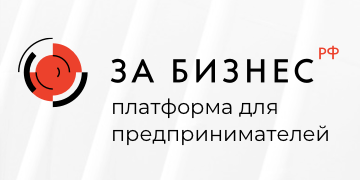 